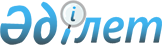 Ойыл ауданы аумағында сайлау учаскелерін құру туралы
					
			Күшін жойған
			
			
		
					Ақтөбе облысы Ойыл аудандық әкімінің 2014 жылғы 24 қаңтардағы № 3 шешімі. Ақтөбе облысының Әділет департаментінде 2014 жылғы 4 ақпанда № 3774 болып тіркелді. Күші жойылды - Ақтөбе облысы Ойыл ауданы әкімінің 2020 жылғы 14 ақпандағы № 1 шешімімен
      Ескерту. Күші жойылды - Ақтөбе облысы Ойыл ауданы әкімінің 14.02.2020 № 1 шешімімен (алғашқы ресми жарияланған күнінен бастап қолданысқа енгізіледі).
      Қазақстан Республикасының 1995 жылғы 28 қыркүйектегі "Қазақстан Республикасындағы сайлау туралы" Конституциялық Заңының 23-бабына, Қазақстан Республикасының 2001 жылғы 23 қаңтардағы "Қазақстан Республикасындағы жергілікті мемлекеттік басқару және өзін-өзі басқару туралы" Заңының 33-бабына сәйкес Ойыл ауданының әкімі ШЕШІМ ҚАБЫЛДАДЫ:
      1. Ойыл ауданы аумағында сайлау учаскелері қосымшаға сәйкес құрылсын.
      2. Осы шешімнің орындалуын бақылау Ойыл ауданы әкімі аппаратының басшысы Н. Тұрғамбековке жүктелсін.
      3. Осы шешім оның алғаш ресми жарияланған күнінен бастап күнтізбелік он күн өткен соң қолданысқа енгізіледі. ОЙЫЛ АУДАНЫ АУМАҒЫНДА САЙЛАУ УЧАСКЕЛЕРІ
      Ескерту. Қосымша жаңа редакцияда – Ақтөбе облысы Ойыл ауданы әкімінің 29.11.2018 № 5 шешімімен (алғаш ресми жарияланған күнінен бастап қолданысқа енгізіледі).
      № 389 сайлау учаскесі 
Ойыл ауылы, Көкжар көшесі 68, аудандық мәдениет үйі, телефон: 2-18-99
      Құрманғазин Бейсұлла көшесі - 1, 2, 3, 5, 6, 7, 8, 9, 10, 11, 12, 14, 15, 16, 19, 22, 23, 24, 25, 26, 27, 28, 29, 30, 31, 32, 33, 34, 35, 36, 37, 38, 39, 41, 42, 45, 46, 47, 48, 49, 50/1, 50/2, 51, 53, 55, 57, 61, 63, 65/1, 65/2;
      Шернияз Жарылғасұлы көшесі - 1, 2, 3, 4, 5, 6, 7, 8, 10, 11, 12, 13, 14, 15, 16, 17, 18, 19, 20, 21, 22, 24, 25, 26, 27, 28, 29, 30, 31, 32, 34, 35, 37, 39, 38, 40, 41, 42, 43, 44, 45, 46, 47, 48, 50, 51, 52, 53, 55, 56, 57, 58, 59, 61, 64, 65, 66/4, 66/5, 66/8, 68, 69, 70, 73, 74, 75, 76, 78, 79, 80/1, 80/2, 81, 82, 83, 84, 85, 86, 87/1, 88/1, 88/2, 89, 90, 91/1, 91/2, 92, 93/1, 93/2, 94, 95/1, 95/2, 96, 97/1, 97/2, 98, 99/1, 99/2, 100, 101, 102/1, 102/2, 103/1, 103/2, 104, 105, 105А, 106, 107, 109, 111, 112, 113/1, 113/2, 113/3, 115/1, 115/2, 115/3, 117/1, 117/2, 119/1, 119/2, 121, 123, 125, 125А, 127/1, 127/2, 127/3, 129, 133, 135;
      Көкжар көшесі - 6, 9, 10, 11, 12, 14, 15, 16, 17, 18, 19, 21, 22, 25, 26, 27, 28, 29, 30, 32А, 35, 36, 38, 39, 40, 41, 44, 45, 48, 53, 54, 55, 57, 59, 64, 65, 67, 71/1, 71/2, 72, 73/1, 73/2, 74, 75/1, 75/2, 76, 77/1, 77/2, 78, 79, 80/1, 80/2, 81, 83, 84, 85, 86, 87, 88, 89, 90, 91, 92, 93, 94, 95, 96, 97/1, 97/2, 97/3, 98, 99/1, 99/2, 100, 101, 102, 103/1, 103/2, 104/1, 104/2, 104/3, 105/1, 105/2, 105/3, 106, 107/1, 107/2, 108/1, 108/2, 108/3, 109, 110, 112, 114, 116, 124;
      Берсиев Шығанақ көшесі - 1, 2, 3, 4, 6, 7, 9, 10, 11, 12, 14, 15, 16, 18, 19, 20, 21, 22, 23, 24/1, 24/2, 25, 27, 29, 30, 31, 33, 34, 38, 40, 43, 50, 52, 54.
      № 390 сайлау учаскесі 
Ойыл ауылы, Құрманов Исламғали көшесі 86, 
Ж.Жүсібалиев атындағы қазақ орта мектебі, телефон: 2-17-30
      Құрманов Исламғали көшесі - 1, 2, 8, 10, 12, 13, 15, 16, 17, 18, 19, 22, 23, 24, 25, 27, 31, 32, 33, 34, 35, 38, 39, 40, 41, 42, 43, 44, 45, 46, 47, 48, 50, 51, 52, 53, 55, 56, 58/1, 58/2, 59/1, 59/2, 60/1, 60/2, 61/1, 61/2, 62/1, 62/2, 62/3, 63/1, 63/2, 64, 65, 66, 67, 68, 69/1, 69/2, 71, 73, 74, 75, 76, 77/1, 77/2, 78, 79/1, 79/2, 80, 81, 81а, 82, 83, 84/2, 85, 87, 88/1, 88/2, 88/4, 89, 90/1, 90/3, 90/4, 92/1, 92/2, 94/1, 94/2, 96, 98, 100, 102, 104, 106, 108;
      Ержанов Қуаныш көшесі - 1, 2, 3, 4/1, 4/2, 4/3, 4/4, 5, 6, 7, 8, 9, 10, 11, 12, 13, 14, 15, 17/1, 17/2, 18, 19/1, 19/2, 19/4, 20, 22, 23/1, 23/2, 24, 25, 26, 29, 31;
      Аманкелді Иманов көшесі - 1/1, 1/2, 3, 5/1, 5/2, 5/3, 5/4, 6/1, 6/2, 7, 8/1, 8/2, 9, 10/1, 10/2, 12/1, 12/2, 13, 14/1, 14/2, 16/1, 16/2, 18, 20, 22, 24, 26, 28;
      Қойшығұлов Ахметжан көшесі - 1/1, 1/2, 2/1, 2/2, 3/1, 3/2, 4/1, 4/2, 5, 6/1, 6/2, 7, 8/1, 8/2, 9, 10, 11, 12, 13, 14, 15, 16, 17, 18, 19, 20, 21, 23, 25/1, 25/2, 26, 27, 28, 29, 30, 31, 32, 33, 34, 35, 36, 37, 38/1, 38/2, 39, 40/1, 40/2, 41/1, 41/2, 43, 44, 45/1, 45/2, 46, 47/1, 47/2, 48/1, 48/2, 48/3, 48/4, 50/1, 50/2;
      Дәуленов Сәлкен көшесі - 1, 3, 6, 7, 9, 10/1, 10/2, 10/3, 10/4, 11, 12/1, 12/2, 12/3, 12/4, 16, 17, 18, 19, 20, 22, 24/1, 24/2, 25, 27, 29, 33, 35, 39/1, 39/2, 41/1, 41/2, 43/1, 43/2, 45/1, 45/2, 47/1, 47/2, 49/1, 49/2;
      Екібаев Амантұрлы көшесі - 1, 2, 3, 5, 6, 7, 9, 10, 11, 12, 13, 14, 15/2, 16, 18, 21, 22, 23, 24, 25, 27, 28, 29, 31, 32, 33, 37, 38, 39, 41, 46, 48, 50, 52.
      № 391 сайлау учаскесі 
Ойыл ауылы, Қлипанов Отар көшесі 19, "Энерго Система" ЖШС аудандық 
электр желісі учаскесінің әкімшілік ғимараты, телефон: 2-19-72
      Масатов Сауытбай көшесі - 1, 2, 3, 4, 5, 6, 7, 8, 9, 10, 11, 12, 13, 14, 15, 16, 17, 19, 20, 22, 23, 24, 25/1, 25/2, 26, 27, 29, 30, 31, 32, 33, 35, 36, 37, 39, 41, 43, 44, 45, 46, 47, 50, 52, 56, 58, 62, 64;
      Қарақұлов Ишанбай көшесі - 1, 2, 3, 4, 5, 6, 7, 8, 9, 11, 12, 13, 14, 15, 17, 18, 19, 20, 21, 22, 23, 24, 25, 26, 27, 32, 33, 34, 35, 36, 37, 38, 39, 40, 41, 42, 43/1, 43/2, 46, 53, 54, 56, 57, 58, 60, 62, 66, 68, 70, 72;
      Оноприенко Николай көшесі - 1, 2, 3, 4, 5, 6, 9, 13, 14, 15, 16, 17, 18, 19, 20, 21, 22;
      Дүсіпов Үмбет көшесі - 1, 3, 5, 7, 8, 9, 10, 14, 16, 18;
      Төлебаев Мұса көшесі - 1, 3, 4/1, 4/2, 5, 6/1, 6/2, 7/1, 7/2, 8, 9/1, 9/2, 10, 11/1, 11/2, 12/1, 12/2, 13/1, 13/2, 14/1, 14/2, 15/1, 15/2, 16/1, 16/2, 17, 18;
      Қлипанов Отар көшесі - 1/1, 1/2, 2, 4, 5/1, 5/2, 6, 7/1, 7/2, 8, 9, 10, 11/1, 11/2, 11/3, 12, 13, 14/1, 14/2, 15, 16/1, 16/2, 17, 21.
      № 392 сайлау учаскесі 
Ойыл ауылы, Бақаев Бауетдин көшесі 6, "Қазақстан Республикасы ауыл шаруашылығы министрлігі ветеринарлық бақылау комитеті Ойыл аудандық аумақтық инспекциясы" ММ-нің әкімшілік ғимараты, телефон: 2-18-49
      Бақаев Бауетдин көшесі - 1, 2/1, 2/2, 3, 4/1, 4/2, 5, 6/1, 6/2, 7, 9, 10, 11, 12/1, 12/2, 13, 14/1, 14/2, 15, 16/1, 16/2, 17, 18, 19, 20, 21, 22, 23, 24, 25, 26, 27, 28, 29, 30, 31, 32, 33, 35/1, 35/2, 37, 39, 41, 43, 45;
      Сатпаев Қаныш көшесі - 1, 2, 3, 4, 5, 7, 8, 9, 11, 14, 15А, 17, 20, 21, 26, 31, 36;
      Тапалова Нұрсұлу көшесі - 1, 2, 3, 6/1, 6/2, 7, 8/1, 8/2, 9, 10/1, 10/2, 11, 12/1, 12/2, 12/3, 13, 13А, 14, 15, 16, 17, 18, 24;
      Желтоқсан көшесі - 1, 1А, 3, 4, 5, 6, 7, 8, 9, 13/1, 13/2, 15/1, 15/2, 17, 19/1, 19/2, 21;
      Еркінов Шүкір көшесі - 1, 2а, 2/1, 2/2, 3/1, 3/2, 4/1, 4/2, 5, 6/1, 6/2, 7, 8, 8а, 9, 9а, 9б, 10, 11/1, 11/2, 11/3, 11/4, 12, 13/1, 13/2, 13/3, 13/4, 13а, 14, 15/1, 15/2, 15/3, 16, 17/1, 17/2, 18, 19/1, 19/2, 21, 22, 23, 24, 25/1, 25/2, 26, 27, 29, 31, 35, 37, 42, 45, 51, 57, 59;
      Алтынсарин Ыбырай көшесі - 1/1, 1/2, 1/3, 2/1, 2/2, 3/1, 3/2, 4/1, 4/2;
      Медетбаев Дауылбай көшесі - 1, 2, 3, 4, 5, 6, 7;
      Құрманғазы Сағырбаев көшесі - 2, 3, 6, 9, 13, 15, 19;
      Абай Құнанбаев көшесі - 1, 2, 3, 4/1, 4/2, 5/1, 5/2, 6, 7/1, 7/2, 8, 10, 11, 12, 13, 14, 15/1, 15/2, 16а/1, 16а/2, 16б/1, 16б/2, 17/1, 17/2, 18, 19, 20, 21, 23, 25/1, 25/2, 25/3, 25/4, 27, 29, 31;
      Байғанин Нұрпейіс көшесі - 1, 2, 3, 4, 6, 7, 9/1, 9/2;
      Молдағұлова Алия көшесі - 1, 2/1, 2/2, 2/3, 3/1, 3/2, 4, 5, 6, 7, 8;
      Жолмырзаев Байсалбай көшесі - 4, 6, 8, 10, 11, 12, 13, 14, 19, 23, 24, 30, 32, 33, 34, 35, 36, 37, 38, 39, 40, 42/1, 42/3, 42/4, 42/5, 42/6, 42/8, 42/9, 42/10, 42/11, 42/12, 42/13, 42/14, 42/15, 42/16, 42/17, 42/18, 42/20, 42/21, 42/22;
      Тәуелсіздіктің 20 жылдығы көшесі - 9, 15, 17, 19/1, 19/2, 21, 23, 25/1, 26, 27/1, 27/2, 29, 41, 11;
      Қаңтарбаев Тұрғали көшесі – 1,11/1,11/2,12,17/1,18,21/1,21/2,22,24,26.
      № 393 сайлау учаскесі 
Екпетал ауылы, Қыдырбаев Хайролла көшесі 13, Екпетал негізгі мектебі 
ғимараты, телефон: 72-1-47
      Барқын көшесі – 1,3,5,7,9,11;
      Қыдырбаев Хайролла көшесі - 1,2/1,2/2,3,4,5,6,7/1,7,2,8/1,8/2,9/1,9/2,10/1,10/2,11,12/1,12/2,
      13,14;
      Жасыл ел көшесі - 1,2,3,4,5,6,7/1,7/2,8,9,10,11/1,11/2,12/1,12/2,13,14,15,16,17/1,17/2,19,21;
      Орманшы көшесі -1,2,3,4.
      № 394 сайлау учаскесі 
Қаракемер ауылы, Ынтымақтастық көшесі 1, Қаракемер негізгі мектебі, телефон: 73-2-00
      Бейбітшілік көшесі - 1,2,3,4,5,6,7,9,8,10,11,12,13,14,15,16,17,18,19,20,21,22,24;
      Ардагерлер көшесі - 1/1,1/2,2,3,4,5,6,8,9,10,11,13,15;
      Достық көшесі - 1,2,3,4,5,6,7,8,9/1,9/2,10,11,12,13,14,15,16/1,16/2,17/1,17/2,18,19,20/1,20/2,
      21,22/1,22/2,23/3,24;
      Ынтымақтастық көшесі - 2,4,6,8,10,13.
      № 395 сайлау учаскесі 
Ақшатау ауылы, Ақжол көшесі 1а, Ақшатау орта мектебі, телефон: 73-0-81
      Жастар көшесі-1,2,3,4/1,4/2,5,6/1,7,8,9,10/1,10/2,11/1,12,13,14,15,16,17,18,19/1,19/2,20,
      21,23,25,27,29;
      Шалқыма көшесі-1,2,3,4,5,6/1,6/2,7/1,7/2,8,9,10,11,12/1,12/2,13,14,15;
      Ақжол көшесі-1,2,3,4,5,6,7,8/1,8/2,9,10,11,12;
      Балауса көшесі-1,2,3,4,5,6,7,8,9,10,12,14,16,18.
      № 396 сайлау учаскесі 
Құмжарған ауылы, Ш.Берсиев көшесі 2, Соркөл орта мектебі, телефон: 73-2-49
      Ш.Берсиев көшесі – 1,3,5/1,5/2,6/1,6/2,7,8,9,10,11,12/1,12/2,13/1;
      Қ.Ержанов көшесі – 1/1,1/2,3/1,3/2,3/3,5/1,5/2,5/3,7,9,11,13/1,13/2;
      Республика көшесі – 1,2,3,4,5,6/1,6/2,7,8/1,8/2,9/1,9/2,9/3,10/1,10/2,10/3,11/1,11/2,12,13,
      14/1,14/2,15,17/1,17/2,17/3,19,21/1,21/2,21/3;
      Астана көшесі – 1,3,5,5А,7,9,11,13,15.
      № 397 сайлау учаскесі 
Қаратал ауылы, Ш.Берсиев көшесі 35, Ш.Берсиев атындағы модульдік 
кітапханасы, телефон: 37-5-35
      Ш.Берсиев көшесі – 1,2,3,4,5,6,7,8,9,10,11,12,13,14/1,14/2,15,16/1,16/2,17,18,19,21,22,23,
      24/1,24/2,25,26/1,26/2,27,28,29,30,31,32/1,32/2,33,34/1,34/2,36,38,40,41/1,41/2,43,45;
      З.Баймолдина – 1,2,3,4,5,6/1,6/2,7/1,7/2,8,9/1,9/2,11/1,11/2,12,13/1,13/2,14,15;
      Астана көшесі - 1,2,3,5,6/1,6/2,7,8/1,8/2,10/2;
      Сүлеймен әулие көшесі - 2,3,4,5,6,7,8,9/1,9/2,10;
      Қ.Ержанов көшесі - 1,1А,2,3,4,5/1,5/2,5/3,6,8/1,8/2,10,11,12,13,14;
      Көкжар көшесі - 1,3,4,5,7,9,11,13/1,13/2,15,17,19,21,23;
      И.Қарағұлов көшесі - 2,4,6/1,6/2,8/1,8/2,10,12,14,16,18,20,22,24/1,
      24/2,26/1,26/2,26/3,28/1,28/2,28/3,30;
      Ө.Бақаев көшесі - 3,4,5,6,7,8,9,10,11,12,14,15,17,23/1,23/2,25;
      Тәуелсіздік көшесі - 1,2,3,4,5,6,7,8,9,11,15,17,19,21,23,25;
      Ж.Жүсібәлиев көшесі - 1,3,5,7/1,7/2,13,15,17,21,23;
      Ақтөбе көшесі - 1,3/1,3/2,3/3;
      Бейбітшілік көшесі - 1/1,1/2,2,3,4,5;
      Республика көшесі - 1,2,3,4,5,7,9,11,15,17,19;
      Конституция көшесі - 1,2,4,5,6,7,8/1,8/2,9,10,11;
      Қобыланды батыр көшесі - 1,2,5/1,5/2,5/3,7/1,7/2,9/1,9/2,11/1,11/2;
      Ә.Молдағұлова көшесі - 1,3,5,7,9,11,13,15,17,19.
      № 398 сайлау учаскесі 
Қарасу ауылы, Ш.Берсиев көшесі 5, Құрманов бастауыш мектебі, телефон: 73-0-92
      Ш.Берсиев көшесі - 1,2,3,4,6/1,6/2,6/3,8,10,12,14;
      Бейбітшілік көшесі – 1,2,4/1,4/2,5,6,7,8.
      № 399 сайлау учаскесі 
Аманкелді ауылы, Бейбітшілік көшесі 25, Аманкелді орта мектебі, телефон: 73-4-90
      Астана көшесі – 1,2,3,4,5,6,7,8,9,10,11,13,15,17,18/1,18/2,19,20/1,20/2,21,22/1,22/2,23/1,23/2,
      24,25,26,27,28,29,30,31,32,33,34,35;
      Алғабас көшесі – 1,2,3,4,5,6,7,8,9,10,11,12,13/1,13/2,15/1,17;
      Бейбітшілік көшесі – 1,2,3,4,5,6,7,8,9,10,11,12,13,14,15,16,17,18,19,20,21,22,22а,23,24;
      Жаңақадам көшесі – 1,1а,2,3,4,5,6,7,8,9,10а,11,12,13,13а,14,15;
      Ынтымақ көшесі – 1/1,1/2,2,3,4,6,8,10,12,14,16,18,20,22.
      № 400 сайлау учаскесі 
Қарасу ауылы, Алашорда көшесі 2, Қарасу негізгі мектебі, телефон: 73-4-89
      Алашорда көшесі – 1,3/1,3/2,4,5,6,8,10/1,10/2;
      Мақпалкөл көшесі – 1,2,2а,3,4,5,7,9,11,13,15,17,19;
      Ойыл көшесі – 1,2,3,4,5,7;
      Тамдыкөл көшесі – 1,2,3,4,5,6/1,6/2,8/1,8/2,9,10,11,12/1,13,14,15/1,15/2,16,17,18,19,20,22,24,
      26,28,30.
      № 401 сайлау учаскесі 
Көптоғай ауылы, Мектеп көшесі 4, Құрманов орта мектебі, телефон: 74-5-44
      Ардагер көшесі – 1/1,1/2,2,3,4,5,6,7,8,8/1,8/2,9,10,11/1,11/2,12,13,14,15,16/1,16/2,17/1,17/2,
      19/1,19/2,21/1,21/2,23,25,27;
      Бейбітшілік көшесі – 1,2/1,2/2,3,4,5,6/1,6/2,7/1,7/2,8,10/1,10/2,12/1,12/2,14,16,18;
      Достық көшесі – 1/1,4,5,7/1,7/2,8/1,8/2,9/2,10/1,10/2,11,12,14,16,18,20;
      Жеңіс көшесі – 1,2/1,2/2,3,4,5,6/1,6/2,8,10/1,10/2,12,14/1,14/2,16;
      Құрман көшесі – 1,2,3,4,6,7/1,7/2,8,9,10,11,12/1,12/2,12/3,13,14,15,16,17,18/1,18/2,19,20,22;
      Мектеп көшесі – 1/1,1/2,2,3,5;
      Наурыз көшесі – 1,4,6,8,10;
      Сапы көшесі – 2,3,4,5,6,8,9,10,11,12,14,16;
      Тәуелсіздік көшесі – 1/1,1/2,2,3/1,3/2,4,6,7/1,7/2,8,10/1,10/2,12/1,12/2,14,16,17/1,17/2;
      Тамдыкөл көшесі – 1,2,3,3а,4,5,6,8,10,14,16,18,20,22,24,26;
      Тұрғын үй-91 көшесі – 1,2,3,4,5,6,7,8,9,10,11,12.
      № 402 сайлау учаскесі 
Шұбарши ауылы, Желтоқсан көшесі 19, Шұбарши ауылдық клубы, телефон: 73-4-93
      Ақсай көшесі – 1,2,3,4,5,6,7,8,10;
      Достық көшесі – 1,2,3,4,5,5а,7,8,9,10,11,12,13,14,15,16;
      Желтоқсан көшесі – 1,2,3,4,5,6,7,8,9,11,12/1,12/2,13/1,13/2,14,15,16/1,16/2,17,21,23,25/1,
      25/2,27/1,27/2,29;
      Тәуелсіздік көшесі – 2,3,4,5,7,9.
      № 403 сайлау учаскесі 
Көптоғай ауылы, Қазақстан көшесі 18, Көптоғай ауылдық клубы, телефон: 74-5-11
      Қазақстан көшесі – 2/1,2/2,3,4,6,8,9,10/1,10/2,11,12,14,15/1,15/2,17/1,17/2,19/1,19/2,24,26,
      27,28,29,30,31,32,33,34,35,36,37,39,41;
      Астанаға 10 жыл көшесі – 2,3,4,5,6,8,10,14,16,18.
      № 404 сайлау учаскесі 
Сарбие ауылы, Әйтеке би көшесі 18, Сапақкөл орта мектебі, телефон: 35-2-15
      Құрманғазы көшесі – 1,3,5,5/1,7,9;
      Ақтөбе көшесі – 1,3,5,7,9,11,11/1,11/2,13,13/1,15,17,19,21,23,25,29,29/1,2,4,6,8,10,12,14;
      Астана көшесі – 1,3,5,7,9,2,4,6,8;
      Махамбет көшесі – 1,3,5,7,9,11;
      Жастар көшесі – 1,3,5,11,11/1,2,4,4/1,6,8,10,12,14,14/1;
      Әйтеке би көшесі – 1,3,5,5/1,7,7/1,9,11,13,15,15/1,17,19,21,21/1,23,25,27,29,29/1,31,31/1,33,
      33/1,35,35/1,37,39,2,2/1,4,6,8,10,12,14;
      Ә.Молдағұлова көшесі – 1,3,5,7,9,11,13,15,17,19,21,23,25,27,29,31,33,2,4,6,8,10,12,14,16,18,
      20,22,24,26,28,30,32,34,36;
      Жекенді көшесі – 1,3,5,7,9,11,2,2/1,4,6,8,10,1,3,5,7,9,11,13,15,17,19,21,23,25,27,29,31,33,35;
      Бейбітшілік көшесі – 1,3,5,7,9,11,13,15,17,19,21,23,25,27,29,31,33,35;
      Желтоқсан көшесі – 1,1/1,3,5,7,9,11,13,2,4,6,8,10,12,14,16,18,20,22,24;
      Жеңіс көшесі – 1,3,5,7,9,11,13,15,17,19,21,2,4,6,8,10,12,14,16,18,20,22,24;
      Исатай көшесі – 1,3,5,7,9,2,4.
      № 405 сайлау учаскесі 
Қаракөл ауылы, Абай көшесі 10, Қаракөл негізгі мектебі, телефон: 73-7-16
      Абай көшесі – 1/1,1/2,3,5/1,5/2,7,9,11,15,17,19,21,2,4,6,8,12,14,16,18,20,22,24.
      № 406 сайлау учаскесі 
Қараой ауылы, Еңбеккерлер көшесі 2, Қараой ауылдық клубы, телефон: 73-7-31
      Еңбеккерлер көшесі - 1,3,5,7,9,11/1,11/2,11/3,13,15,17,12,14/1,14/2,16,18,20,22,24;
      Жетікөл көшесі – 1,3,5,7,9,11;
      Ынтымақ көшесі – 1/1,1/2,3/1,3/2,3/3,5/1,5/2,5/3,2,4/1,4/2,6/1,6/2,8/1,8/2,10/1,10/2;
      Желтоқсан көшесі – 1,2,4,6,28,26,24,22,20,18,16,14,8,10,12,3,5,7,9,11;
      Өркениет көшесі – 1,2,3/1,3/3,5,7;
      Жасқайрат көшесі - 1,3,5,7,9,11,15/1,15/2,21,23,25,27,29,19,31,24,20,22,2,4,6,18,13,14,16,10,
      12,8,33,35;
      Алашорда көшесі – 1/1,1/2,2,3/1,3/2,4;
      Астанаға 10 жыл көшесі – 1/1,1/2,2,4,3/1,3/2,5,6,8,7/1,7/2,9/1,9/2,11,13,15,17,10,12,14,16,18,
      20,22,24,26,28,19/1,19/2,21/1,21/2,30,23,25/1,25/2;
      Қазақстан 2030 көшесі – 1/1,1/2,3/1,3/2,2,4,5,6/1,6/2,8,10,12,14/1,14/2,16/1,16/2,18/1,18/2,
      20/1,20/2,22/1,22/2,24,26,7/1,7/2,7/3,9,11,13,19,17,28,40,42,30,32,34/1,34/2,36,38,15/1,15/2;
      Тәуелсіздік көшесі – 1,3,2/1,2/2,4,6/1,6/2,5,7,9,11,13,15,17,19,21,23/1,23/2,25,27,29,31,33,
      33/1,33/2,35,37,39,41,43,8,10,12,14,16,18,20.
      № 407 сайлау учаскесі 
Құбасай ауылы, Қызылқорған көшесі 7, Құбасай бастауыш мектебі, телефон: 73-7-37
      Қызылқорған көшесі – 1,2,3,4,5,6,8,9,10,12,14;
      Бейбітшілік көшесі – 1,2,4,5,6,7,8/1,8/2,10.
      № 408 сайлау учаскесі 
Саралжын ауылы, Кеңес көшесі 2, Ә.Дербісалин атындағы Саралжын 
орта мектебі, телефон: 74-1-41
      Ә.Дербісәлин көшесі – 1,3,5,7,9,11,13,15,17,19,21,23,25,27;
      Ботагөз-1 – 1/1,1/2,2,3,4,5,6,7,9,10,11,12,13,15,16,17,18,19,20,21,22,23,24,25,26,27,28,29,30,31,32,33,35;
      Ақтөбе көшесі – 1/1,1/2,5,7,9,10/1,10/2,11,12,13/1,13/2;
      С.Керімбаева – 1/1,1/2,2,3,4,5,6,7,8/1,8/2,9,10/2,11/1,11/2,13;
      Қазақстан көшесі – 1,2,3,4,5/1,5/2,6,8/1,8/2,9,10,12,14,16,18/1,18/2,20/1,20/2,22,24/1,24/2,28,30/1,30/2;
      И.Құрманов көшесі – 1а,1,3,5,7,11,13,15/1,15/2,17/1,17/2,19,21;
      Ботагөз-2 – 1/1,1/2,2,3,4,5/1,5/2,7/1,7/2,9/1,9/2;
      Кеңес көшесі – 1,3,5,7,9,11,13/1,13/2,15,17,19/1,21/1,21/2,23,25/1;
      Бейбітшілік көшесі – 1,3,4,5,6,7,8,9,10,11,12,13,14;
      Қ.Шоланов көшесі – 1,2,3,4,5,6,7,9,11,13/1,13/2,15/1,15/2,17/1,17/2,17/3,19;
      Қоңырат ауылы:
      Ойыл көшесі – 7,9,11.
      № 409 сайлау учаскесі 
Шиқұдық ауылы, Мектеп көшесі 16, Теректі негізгі мектебі, телефон: 74-1-43
      Мектеп көшесі – 1/1,1/2,2,3/1,3/2,4/1,4/2,5,6,7,8/1,8/2,9,10/1,10/2,11,12,14,17/1,
      17/2,19,21/1,21/2;
      Теректі көшесі – 1/2,2/1,2/2,3/1,3/2,4/1,4/2,5/1,5/2,6/2,7,8/1,8/2,9,10/1,10/2,11,12.
      №410 сайлау учаскесі 
Бестамақ ауылы, Тайсойған көшесі 6, Бестамақ ауылдық клубы, телефон: 43-4-30
      Жасталап көшесі – 1/1,1/2,2/1,2/2,3/1,3/2,4/1,4/2,5/1,6,7/1,7/2;
      Тайсойған көшесі – 1,2,3/1,4,5/1,5/2,7/1,7/2,8/1,8/2,10;
      Аяпберген көшесі – 2,3,4,5,6,7/1,7/2,8/1,8/2,9/1,9/2,11,10,12,13,15.
      № 411сайлау учаскесі 
Ақкемер ауылы, Жеткіншек көшесі 9, Ақкемер ауылдық клубы, телефон: 74-0-82
      Қиыл көшесі – 1,2/1,2/2,3,6,8/1,8/2,9/1,10,11,12,13,14,15/1,15/2,15/3,15/4,15/5,16,17,18,19,
      20/1,20/2,21,22/1,22/2,23,25/1,25/2,27;
      Жеткіншек көшесі – 1,3,8,10,11,12,13,14,15,16,18,20,22,24,26/1,26/2,28,30/1,30/2,32/1,32/2;
      Ботагөз көшесі – 1,2/1,2/2,4,5,6/1,6/2,7,8,10/1,10/2,11,12/1,12/2,13,14/1,14/2,15,16/1,16/2,19,20.
      № 412 сайлау учаскесі 
Ақжар ауылы, Мектеп көшесі 4, Қайыңды ауылдық клубы, телефон: 74-8-14
      А.Иманов көшесі – 1а,1/1,1/2,2,3/1,3/2,4,5,7,8/1,8/2,9,10,11,12,13,14/1,14/2,15/2,16/1,16/2,17,
      18/1,20;
      Ш.Берсиев көшесі – 1,2,3,4/2,5,6,7,9,11;
      Кеңес көшесі – 1/1,2,4,6,7,8,9,10,11,12,14,16,17,19,21,23,25/1,25/2,27;
      Қайыңды көшесі – 1,3,4/1,4/2,5/1,5/2,6/1,6/2,7,9/1,9/2,10,11/1,11/2,12,13,15,17/1,17/2,19,21,
      23,25,27,29,31/1,31/2,20/1,20/2,22/1,22/2,37,24/1,24/2,39,26,41,28,43,45,47,49,51;
      Мектеп көшесі – 1,3,5,7,6,17,19;
      Жастар көшесі – 1/1,1/2,2,3,5,6,7,8,12,14.
      № 413 сайлау учаскесі 
Көсембай ауылы, Орталық көшесі 6, Көсембай негізгі мектебі, телефон: 74-1-42
      Ынтымақ көшесі – 1,1а,3/1,3/2,3/3,3/4,5/1,5/2,7,9,11,13,15/1,15/2,17/3,19,21,23,25,27,29,33/1,33/2;
      Орталық көшесі – 1а,1/1,1/2,2,2а,3/1,3/2,4,5,7,8/1,8/2,9,11,13/1,13/2,15,17;
      Бұлақ көшесі – 1,2,2а,3,4,5,5а,6,7,7а,8,8а,9,10,11,12а,13,14,14а,15,16,17,17а,18,19,20,21,22,22а,23,24,25/1,25/2,25/3,26,27,28,29.
					© 2012. Қазақстан Республикасы Әділет министрлігінің «Қазақстан Республикасының Заңнама және құқықтық ақпарат институты» ШЖҚ РМК
				
      Аудан әкімі: 

М. Абдуллин

      КЕЛІСІЛДІ: 
Ойыл аудандық 
сайлау комиссиясының 
төрағасы 

С. Қартбаев
Ойыл ауданы әкімінің 2014 жылғы 24 қаңтардағы № 3 шешіміне қосымша